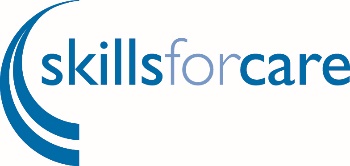 Direct Observation TwoObservation templateThe direct observation is to be completed by the Mentor of the Supervisor. These should be planned in advance to enable the Supervisor to evidence progressive development in their professional practice over the course of the Post- qualifying standards for Adult Social Work supervisor’s development pathway.Part 1: Supervisor to complete as write up of observation conversation meeting with mentorSupervisor completes box three after the observation.Supervisor completes box four after receiving feedback from the Mentor.Part 2: Mentor completes after the observationName of SupervisorName and role of MentorDate and settingof formative observation1. Supervisor and Mentor to clarify what the Supervisor is aiming to achieve in the observation (reference Post-qualifying standards outcome statements)2. Reflections on the observed practice before the Mentor has provided feedback3. Link key aspects of feedback to Post-qualifying standards outcome statementsSupervisor signatureDate5. Assessment of the Supervisor’s capability demonstrated in the direct 
observation of practice (up to 500 words)Feedback from supervisee (if applicable)Action plan following the direct observation and feedback from supervisee.Have areas of development/learning needs been identified that should be addressed in the Supervisor’s PDP? What action needs to be taken to address these? Mentor’s signatureDate